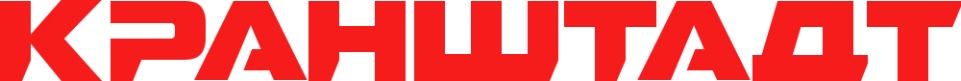 ПолноенаименованиеОБЩЕСТВО С ОГРАНИЧЕННОЙ ОТВЕТСТВЕННОСТЬЮ "КРАНШТАДТ"Полноенаименование на английском языкеLIMITED LIABILITY COPMANY "KRANSTADT"СокращенноенаименованиеООО "КРАНШТАДТ"Юридический адрес190020, г. Санкт-Петербург, ул. Циолковского, д. 13-15, литера А, помещ 10-Н, офис 8Почтовый адрес190020, г. Санкт-Петербург, ул. Циолковского, д. 13-15, литера А, помещ 10-Н, офис 8ИНН/КПП7838105607 / 783801001ОГРН1227800077691Расчетный счет40702810803000092828Корреспондентский счет30101810100000000723БИК банка044030723БанкФилиал «Северная столица» АО «Райффайзенбанк» в г. Санкт-ПетербургГенеральный директорЛебедев Алексей ВикторовичE-mailinfo@kranstad.ruСайтwww.kranstad.ru